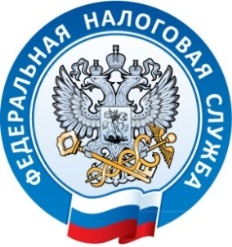                                   УФНС России по Республике Крым                                                                                                     г. Симферополь, ул. А.Невского, 29                                                                                                      тел. +7(3652) 66-75-14                                                                                                     06.07.2021Крымское налоговое ведомство напоминает! До 15 июля заплати НДФЛ!Одна неделя осталась до окончания срока уплаты налога на доходы физических лиц за 2020 год – срок истекает уже 15 июля. В соответствии со статьей 75 Налогового кодекса Российской Федерации в случае уплаты налога позже установленного срока, за каждый день просрочки платежа начисляется пеня в размере одной трехсотой действующей ставки рефинансирования Центрального банка Российской Федерации. Штраф за неуплату НДФЛ – 20% от суммы неуплаченного налога.Напомним, что оплатить НДФЛ до 15 июля нужно тем, кто в 2020 году сдавал внаем (аренду) недвижимое и движимое имущество, либо продал имущество, находившееся в собственности меньше минимального срока владения. Обязательства по уплате НДФЛ возникают и в случае получения доходов от продажи ценных бумаг, либо в случае выигрыша в лотерею. Полный перечень доходов приведен в статье 208 НК РФ. Оплатить налог можно с помощью сервисов «Личный кабинет налогоплательщика», «Уплата налогов и пошлин» или традиционно в любом ближайшем отделении банка.В налоговые органы Республики Крым на 1 июня 2021 года подано более 37 тысяч деклараций 3-НДФЛ.